ΑΠΑΝΤΗΣΕΙΣ ΘΕΜΑΤΩΝ ΦΥΣΙΚΗΣ ΠΡΟΣΑΝΑΤΟΛΙΣΜΟΥ ΕΝΙΑΙΟΥ ΛΥΚΕΙΟΥ 2020ΝΕΟ ΣΥΣΤΗΜΑΘΕΜΑ ΑβαγδΣ,  Λ,  Σ,  Σ,  ΛΘΕΜΑ Β iii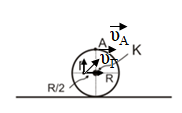 iiiέτσι:  ΘΕΜΑ ΓΗ επιτάχυνση του αγωγού είναι:Βλέπουμε πως, όσο η ταχύτητα αυξάνεται, η επιτάχυνση μειώνεται, άρα η κίνηση είναι ευθύγραμμη (μη ομαλά) επιταχυνόμενη.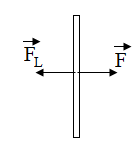 Η οριακή ταχύτητα επιτυγχάνεται ότανΚαθώς ο αγωγός κινείται στο μαγνητικό πεδίο έντασης Β3, δέχεται δύναμη Laplace , η οποία αντιστέκεται στην κίνηση του.Άρα: για να συνεχίσει να κινείται με σταθερή ταχύτητα πρέπει να δέχεται  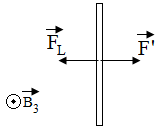 		(φορά προς τα δεξιά)Γ3.  Ο αγωγός κινείται με σταθερή ταχύτητα : qEΠ= ΙΕΠΔt   με  οπότε Δt= 0.25s . Άρα η θερμότητα που εκλύεται :Q= I2EΠRΟΛΔt= 0.8J Γ4. Η νέα ολική αντίσταση της συνδεσμολογίας : Για τη νέα οριακή ταχύτητα : ΣF= 0 Όμως VΚΛ= V1= V2 επομένως     ΟΡΟΣΗΜΟ ΠΕΙΡΑΙΑΟΡΟΣΗΜΟ ΡΑΦΗΝΑΣ